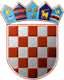 REPUBLIKA HRVATSKAREPUBLIKA HRVATSKAREPUBLIKA HRVATSKAREPUBLIKA HRVATSKAOPĆINA SUKOŠANOPĆINA SUKOŠANOPĆINA SUKOŠANOPĆINA SUKOŠANOPĆINSKO IZBORNO POVJERENSTVOOPĆINSKO IZBORNO POVJERENSTVOOPĆINSKO IZBORNO POVJERENSTVOOPĆINSKO IZBORNO POVJERENSTVOOPĆINE SUKOŠANOPĆINE SUKOŠANOPĆINE SUKOŠANOPĆINE SUKOŠANZADAR, 15.09.2021.ZADAR, 15.09.2021.ZADAR, 15.09.2021.ZADAR, 15.09.2021.ZADAR, 15.09.2021.Na osnovi članka 109., u svezi članka 68. stavka 2. Zakona o lokalnim izborima ("Narodne novine", broj 144/12, 121/16, 98/19, 42/20, 144/20 i 37/21) Općinsko izborno povjerenstvo OPĆINE SUKOŠAN donijelo jeNa osnovi članka 109., u svezi članka 68. stavka 2. Zakona o lokalnim izborima ("Narodne novine", broj 144/12, 121/16, 98/19, 42/20, 144/20 i 37/21) Općinsko izborno povjerenstvo OPĆINE SUKOŠAN donijelo jeNa osnovi članka 109., u svezi članka 68. stavka 2. Zakona o lokalnim izborima ("Narodne novine", broj 144/12, 121/16, 98/19, 42/20, 144/20 i 37/21) Općinsko izborno povjerenstvo OPĆINE SUKOŠAN donijelo jeNa osnovi članka 109., u svezi članka 68. stavka 2. Zakona o lokalnim izborima ("Narodne novine", broj 144/12, 121/16, 98/19, 42/20, 144/20 i 37/21) Općinsko izborno povjerenstvo OPĆINE SUKOŠAN donijelo jeNa osnovi članka 109., u svezi članka 68. stavka 2. Zakona o lokalnim izborima ("Narodne novine", broj 144/12, 121/16, 98/19, 42/20, 144/20 i 37/21) Općinsko izborno povjerenstvo OPĆINE SUKOŠAN donijelo jeR J E Š E N J ER J E Š E N J ER J E Š E N J ER J E Š E N J ER J E Š E N J EO ODREĐIVANJU BIRAČKIH MJESTAO ODREĐIVANJU BIRAČKIH MJESTAO ODREĐIVANJU BIRAČKIH MJESTAO ODREĐIVANJU BIRAČKIH MJESTAO ODREĐIVANJU BIRAČKIH MJESTANA PODRUČJU OPĆINE SUKOŠANNA PODRUČJU OPĆINE SUKOŠANNA PODRUČJU OPĆINE SUKOŠANNA PODRUČJU OPĆINE SUKOŠANNA PODRUČJU OPĆINE SUKOŠANZA PROVEDBU DOPUNSKIH IZBORAZA PROVEDBU DOPUNSKIH IZBORAZA PROVEDBU DOPUNSKIH IZBORAZA PROVEDBU DOPUNSKIH IZBORAZA PROVEDBU DOPUNSKIH IZBORANa području OPĆINE SUKOŠAN određuje se biračko mjestoNa području OPĆINE SUKOŠAN određuje se biračko mjestoNa području OPĆINE SUKOŠAN određuje se biračko mjestoNa području OPĆINE SUKOŠAN određuje se biračko mjestoNa području OPĆINE SUKOŠAN određuje se biračko mjesto1. biračko mjesto broj1. biračko mjesto broj1.SUKOŠANSUKOŠANSUKOŠANSUKOŠANSUKOŠANZGRADA TRGOVAČKOG I OPĆINSKOG SUDA U ZADRU, DR. FRANJE TUĐMANA 35, ZADARZGRADA TRGOVAČKOG I OPĆINSKOG SUDA U ZADRU, DR. FRANJE TUĐMANA 35, ZADARZGRADA TRGOVAČKOG I OPĆINSKOG SUDA U ZADRU, DR. FRANJE TUĐMANA 35, ZADARZGRADA TRGOVAČKOG I OPĆINSKOG SUDA U ZADRU, DR. FRANJE TUĐMANA 35, ZADARZGRADA TRGOVAČKOG I OPĆINSKOG SUDA U ZADRU, DR. FRANJE TUĐMANA 35, ZADARna kojem će glasovati birači s prebivalištem u Općini SUKOŠANna kojem će glasovati birači s prebivalištem u Općini SUKOŠANna kojem će glasovati birači s prebivalištem u Općini SUKOŠANna kojem će glasovati birači s prebivalištem u Općini SUKOŠANna kojem će glasovati birači s prebivalištem u Općini SUKOŠANPREDSJEDNIKPREDSJEDNIKPREDSJEDNIK MARIO PEŠIĆ  MARIO PEŠIĆ  MARIO PEŠIĆ 